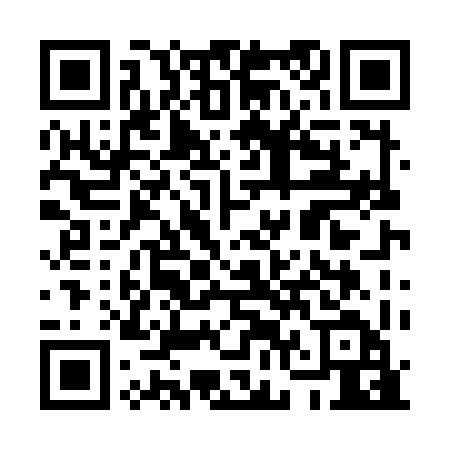 Ramadan times for Corona Park, South Carolina, USAMon 11 Mar 2024 - Wed 10 Apr 2024High Latitude Method: Angle Based RulePrayer Calculation Method: Islamic Society of North AmericaAsar Calculation Method: ShafiPrayer times provided by https://www.salahtimes.comDateDayFajrSuhurSunriseDhuhrAsrIftarMaghribIsha11Mon6:306:307:381:334:567:297:298:3712Tue6:296:297:371:334:567:297:298:3713Wed6:286:287:361:334:567:307:308:3814Thu6:266:267:341:324:567:317:318:3915Fri6:256:257:331:324:577:327:328:4016Sat6:246:247:321:324:577:327:328:4117Sun6:226:227:301:314:577:337:338:4118Mon6:216:217:291:314:587:347:348:4219Tue6:196:197:281:314:587:357:358:4320Wed6:186:187:261:314:587:357:358:4421Thu6:176:177:251:304:587:367:368:4522Fri6:156:157:241:304:597:377:378:4523Sat6:146:147:221:304:597:387:388:4624Sun6:126:127:211:294:597:387:388:4725Mon6:116:117:201:294:597:397:398:4826Tue6:096:097:181:294:597:407:408:4927Wed6:086:087:171:285:007:417:418:4928Thu6:076:077:161:285:007:417:418:5029Fri6:056:057:141:285:007:427:428:5130Sat6:046:047:131:285:007:437:438:5231Sun6:026:027:121:275:007:447:448:531Mon6:016:017:101:275:007:447:448:542Tue5:595:597:091:275:007:457:458:553Wed5:585:587:081:265:017:467:468:554Thu5:575:577:061:265:017:467:468:565Fri5:555:557:051:265:017:477:478:576Sat5:545:547:041:265:017:487:488:587Sun5:525:527:021:255:017:497:498:598Mon5:515:517:011:255:017:497:499:009Tue5:495:497:001:255:017:507:509:0110Wed5:485:486:581:245:017:517:519:02